あっという間のもう6月！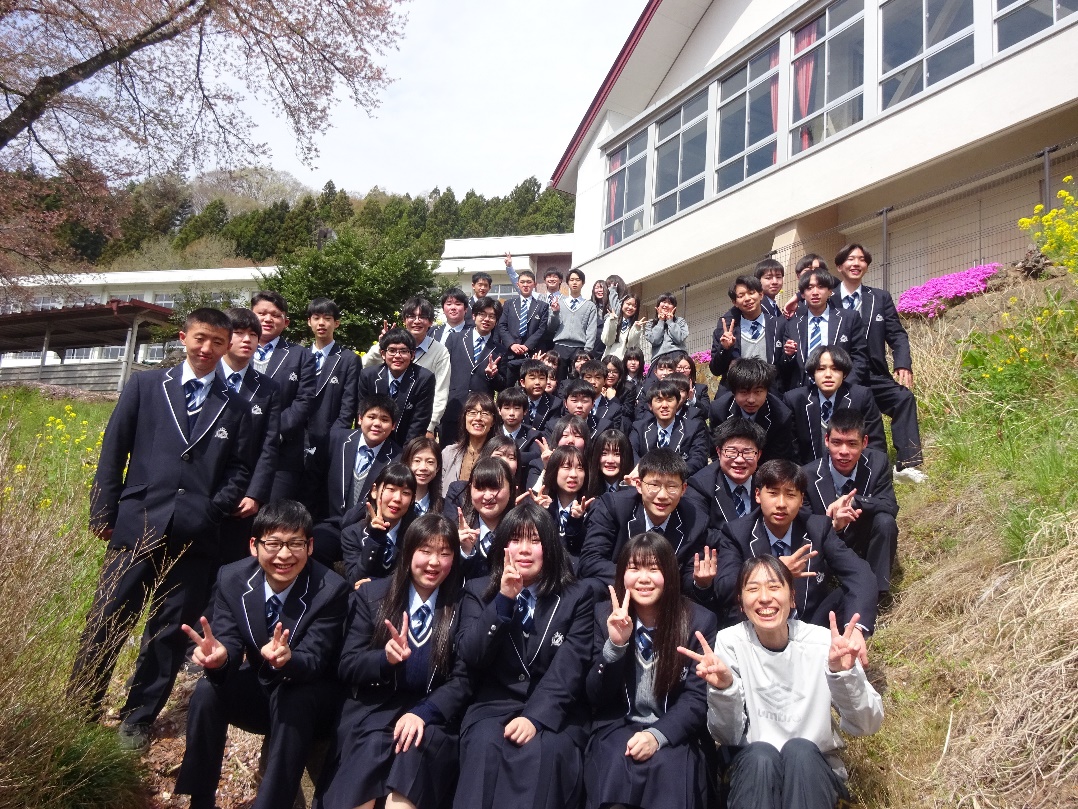 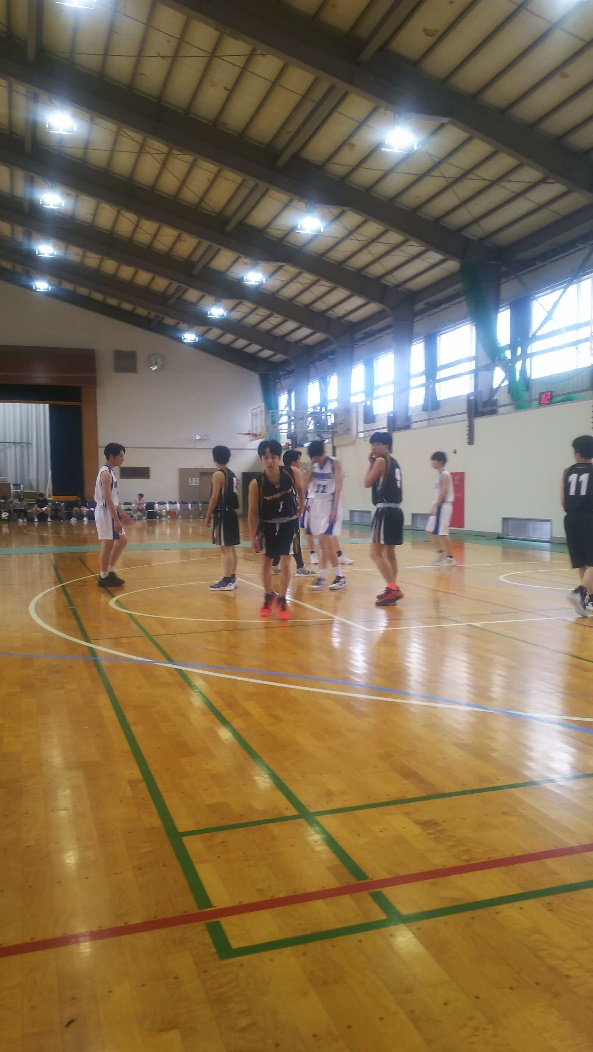 　　　　　　　　　　　　　　　　　　　　　　インターハイ地区予選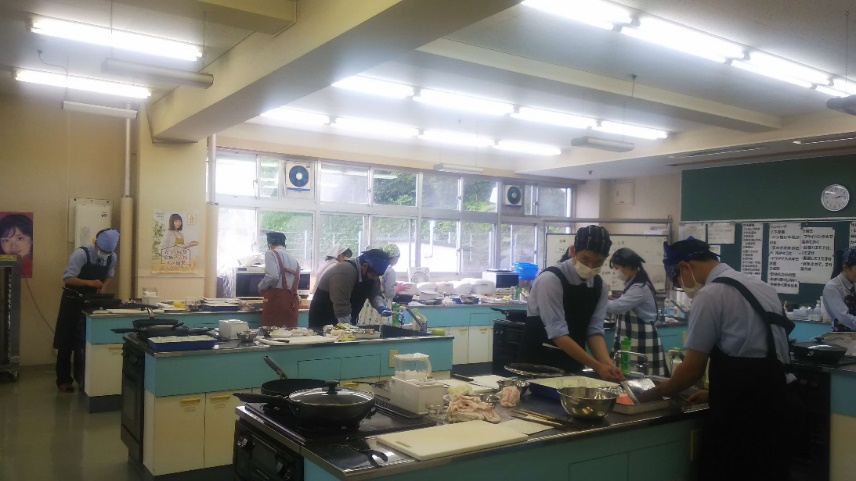 　　　　　　　　　　　　　　　　　　　　　　　　　　　　　　　　選択C（フードデザイン）三者面談お世話になります。三者面談の来校よろしくお願いいたします。お子様と保護者の方の両方が納得できる進路に進んで欲しいと願っております。進路関係の書類の提出におきましては条件等を確認し慎重に記入し、期限を守られますようお願い致します。保護者の方が目を通し、自署及び押印をお願い致します。就職希望者　⇒　進路アドバイザーとの面談5月30日～6月10日進学希望者は　⇒　総合型入試・特別進学課外の申し込み・奨学金（ＪＡＳＳＯ）予約始動。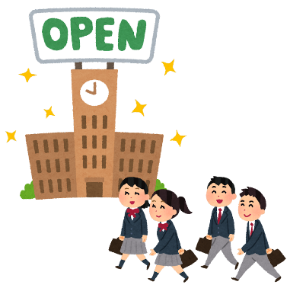 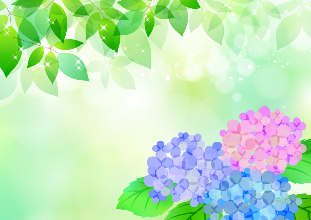 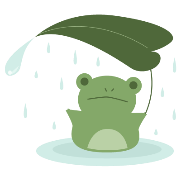 学年通信　第２号令和５年6月1日第３学年